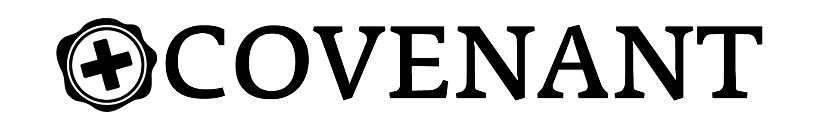 Mark: Eyewitness to History					  		       Week of February 26thBegin at the Beginning				  	  	  		                       Rev. Kyle Gatlin(Mark 1:1) The beginning of the good news about Jesus the Messiah, the Son of God,Good NewsMessiahSon of God(Mark 1:4) And so John the Baptist appeared in the wilderness, preaching a baptism of repentance for the forgiveness of sins.JohnRepentance - Forgiveness of Sins(Mark 1:7-8) And this was his message: “After me comes the one more powerful than I, the straps of whose sandals I am not worthy to stoop down and untie. 8 I baptize you with water, but he will baptize you with the Holy Spirit.”(Mark 1:14) After John was put in prison, Jesus went into Galilee, proclaiming the good news of God.JesusRepentance - Believe in the GospelWhat is the response?(Mark 1:16-17) As Jesus walked beside the Sea of Galilee, he saw Simon and his brother Andrew casting a net into the lake, for they were fishermen. 17 “Come, follow me,” Jesus said, “and I will send you out to fish for people.”Follow me(Mark 3:35) Whoever does God’s will is my brother and sister and mother.”What is our response today?